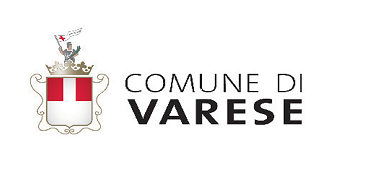 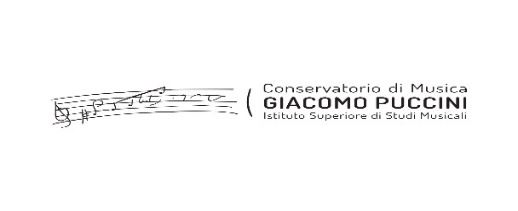 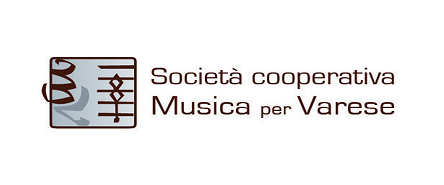 Civico Liceo MusicaleRiccardo MalipieroIn convenzione con il Conservatorio “G. Verdi” di Como Prot. n. 4267 del 29. 11. 2012 e con il Conservatorio “G. Puccini” di Gallarate Prot. N.316 del 06.05.21ISCRIZIONE PER L’ANNO SCOL.  2021/2022 (Alunni minorenni)NOME E COGNOME ALUNNO/A________________________________________________NATO/A____________________________________IL_________________________________RESIDENTE   IN________________________________________________________________CAP_______________________VIA____________________________________N.___________TEL_______________________CELL.________________________EMAIL_________________NOME E COGNOME DEL CAPOFAMIGLIA________________________________________________________________CORSO* _______________________________________________________________________Codice fiscale del Genitore a cui va intestata la fattura (che deve corrispondere con il nome del capofamiglia)GLI ALUNNI CHE INTENDONO RITIRARSI DALL’ISTITUTO DOPO L’INIZIO DELLE LEZIONI SONO TENUTI UGUALMENTE AL PAGAMENTO DELL’INTERA QUOTA ANNUALE.I sottoscritti autorizzano SI □  NO □ la realizzazione di lezioni a distanza utilizzando le varie piattaforme in caso di chiusura della scuola per Decreto del Presidente del Consiglio dei Ministri.  Inoltre autorizzano  SI □  NO □ la ripresa, la trasmissione radio-televisiva, la riproduzione fotografica su depliant o articoli di giornale, la pubblicazione delle immagini e dei video sul sito internet all’indirizzo www.musicapervarese.it e sui social della scuola, del proprio figlio.Varese, Lì,_____________                                                                 FIRMA DEL PADRE                  FIRMA DELLA MADRE                                                           _________________                  _____________________                                                                                *Riportare la corretta dicitura che trovate sul depliant iscrizioni (es. corso A 4)